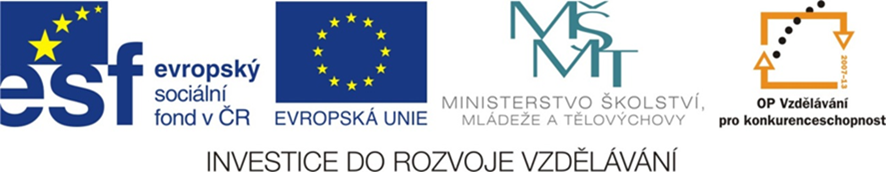 EU_52_sada1_02_ZPM_Konzervování ovoce_OwcEU_52_sada1_02_ZPM_Konzervování ovoce_OwcKonzervování ovoce  Ovoce je důležitou součástí našeho jídelníčku. Abychom je uchovali na zimu, využíváme různé druhy konzervace:Sterilizace (zavařování)SušeníKonzervace použitím cukru, soli, octu a dalších chemických konzervačních prostředkůSušení ovoce  Sušení je nejstarší, nejlevnější a nejjednodušší způsob konzervování ovoce. Sušit můžeme jablka, hrušky nebo švestky. Sušíme je na slunci nebo umělým teplem. Doma využíváme nejčastěji teplou troubu nebo sušičku ovoce. Ovoce před sušením řádně očistíme. Usušeně ovoce uskladníme v papírových krabicích, v látkových nebo papírových sáčcích. 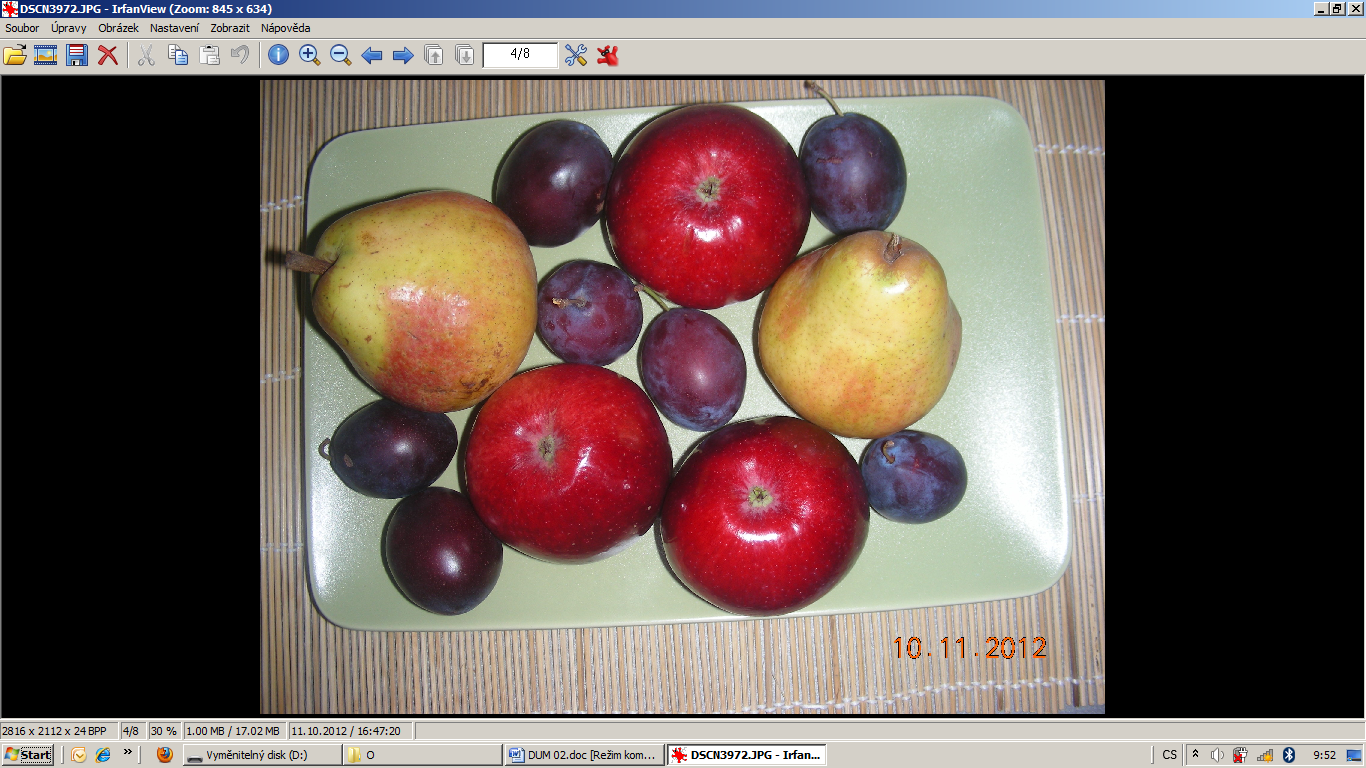 Křížaly z jablekPracovní postup Pomůcky: nůž, škrabka na brambory, deska na krájení, mísa, sušička ovoce nebo                       vyhřátá troubaSuroviny: ovoce – jablkaPostup:jablka oloupeme, rozpůlíme a zbavíme jádřinců,omyjeme a osušíme,jablka nakrájíme na tenké plátky,plátky rozložíme na plech, vložíme do vyhřáté trouby nebo sušičky ovoce a pomalu sušíme,v době sušení si na papírový sáček nakreslíme jablíčko,křížaly uložíme do papírového sáčku,v zimě křížaly jíme nebo z nich vaříme čaj,zbytky jádřinců a slupek uložíme do školního komposteru.DOBROU CHUŤ!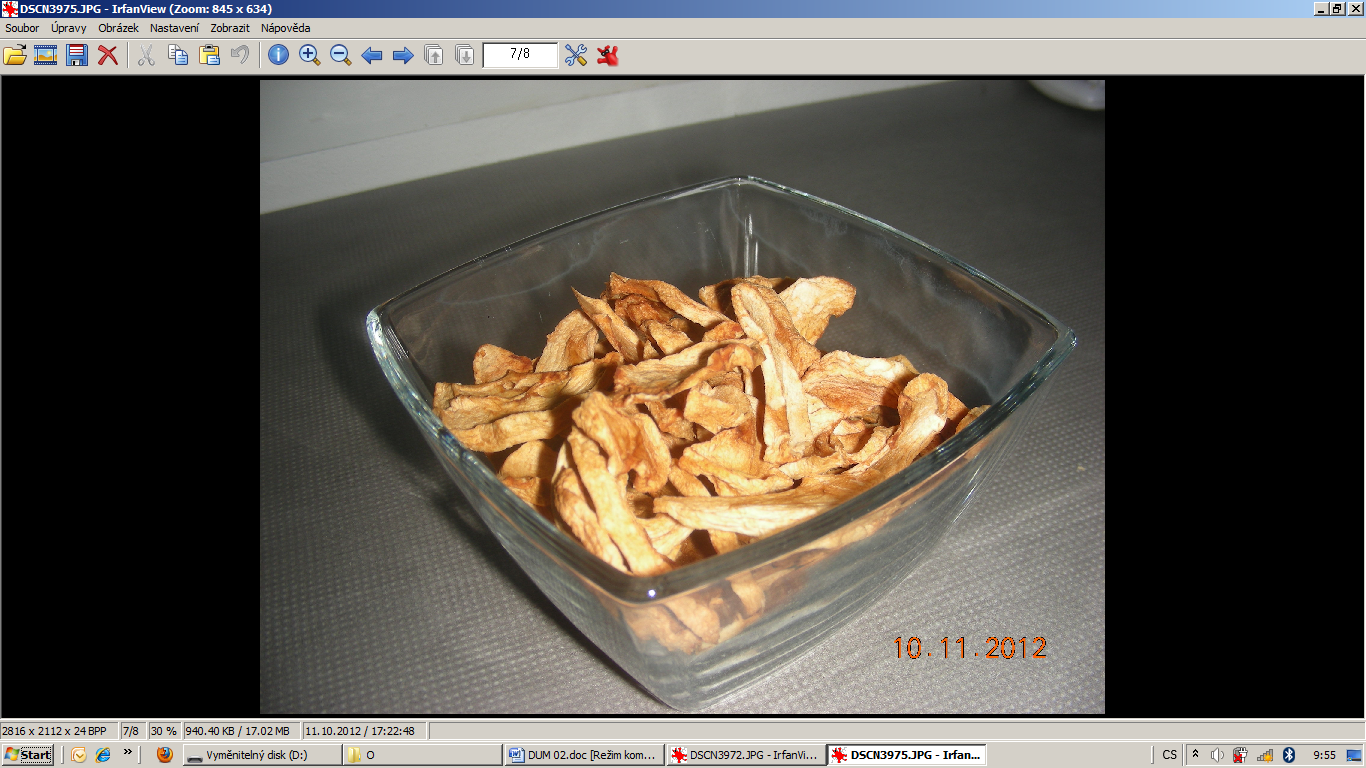 Název školyStřední škola, Základní škola a Mateřská škola, Karviná, p. o.AutorMgr. Alena OwczarzováAnotaceV průběhu hodiny se žáci učí, jak připravit křížaly z jablekVzdělávací oblastOdborné činnostiPředmětZpracování přírodních materiálůTematická oblast/téma Zpracování přírodních materiálů /Konzervování ovoceVýsledky vzděláváníPoužívat jednoduché pracovní postupy a technikyVybrat vhodné nástroje a nářadí podle zamýšlené činnosti a bezpečně s nimi zacházetZnát význam, účel a užitečnost vykonané práceDodržovat základní hygienické a bezpečnostní předpisy při práciKlíčová slovaPracovní postup, jablka, škrabka na brambory, nůž, sušička ovoce, vyhřátá troubaDruh učebního materiáluPracovní listTyp vzděláváníStřední vzdělávání, 1. ročník Praktické školy jednoletéOvěřenoDatum: 17. 10. 2012 Třída: I. PRŠ 1ZdrojFoto: archiv autora